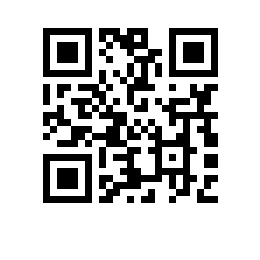 О составе апелляционной комиссии по проведению апелляций по результатам государственной итоговой аттестации студентов образовательной программы  факультета   и секретаре апелляционной комиссииПРИКАЗЫВАЮ:1. Утвердить апелляционную комиссию (далее – АК) по проведению апелляций по результатам государственной итоговой аттестации студентов  курса образовательной программы  , направлений подготовки , факультета ,  формы обучения в следующем составе:Председатель АК – Канаев Е.А., д.и.н., профессор департамента зарубежного регионоведения факультета мировой экономики и мировой политики НИУ ВШЭ,Члены АК:Белоус Ю.А, к.и.н., научный сотрудник МНО ЦКЕМИ факультета мировой экономики и мировой политики НИУ ВШЭ,Королев А.С., к.п.н., доцент департамента международных отношений факультета мировой экономики и мировой политики НИУ ВШЭ,Крамаренко А.С., к.п.н., научный сотрудник МНО ЦКЕМИ факультета мировой экономики и мировой политики НИУ ВШЭ, Судакова Ю.М., к.э.н., доцент департамента мировой экономики факультета мировой экономики и мировой политики НИУ ВШЭ,Секретарь АК – Демина В.С., менеджер отдела сопровождения учебного процесса с Лондонским университетом «Международные отношения».